PRESS RELEASEMEDIA CONTACT: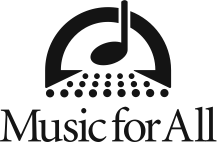 Haley MackPromotions Coordinator, haley.m@musicforall.orgDirect phone 317-524-6250 • Main phone 317-636-2263Music for All Welcomes Two New Board Members: Andra Martinez and Robert MorrisonINDIANAPOLIS ─ Music for All has elected two new members to its Board of Directors: Annie Martinez of Avon, IN and Robert Morrison of Warren, NJ.Andra “Annie” Martinez is a veteran fundraiser who specializes in program growth and revitalization. Her experience includes new program development in higher education, the arts, and human services. As the Vice President of Communications & Development she manages the Children’s Bureau, Inc. (CBI) brand and the agency’s fundraising department. Ms. Martinez was previously the Director of Development at Music for All, where she designed and executed a virtual campaign, the Bands of America (BOA) Alumni Campaign, which generated over $250,000 in 81 days and earned a Gold Pinnacle Awarsd from the International Festivals and Events Association (IFEA).Ms. Martinez was previously the Regional Director of Development for the Treasure Coast Region of Florida Atlantic University, and established programs for the Department of Computer Sciences and the Center for Education and Research in Information Assurance and Security (CERIAS) housed in the School of Science at Purdue University. Ms. Martinez earned a Bachelor’s Degree in Communications and Journalism from Indiana State University and specialized training from the Indiana School of Philanthropy.“Ms. Martinez has a well-rounded and successful background in working with nonprofits,” said Mr. Gayl Doster, Chairman of the Board of Music for All. “Her knowledge and expertise as a fundraiser makes her an extremely valuable addition to the Music for All Board.”Robert B. Morrison is Founder and CEO of Quadrant Research, the nation’s leading arts education research organization where he has created a deep body of research and policy work. Mr. Morrison is recognized as a pioneer in statewide arts education status and condition research, whose efforts have directly impacted millions of students. Mr. Morrison also serves as the director of Arts Ed NJ, the statewide arts education advocacy organization responsible for the advancement of arts education for all New Jersey students.Mr. Morrison is the founder of Music for All where he remains chairman emeritus. He was the first CEO of the VH1 Save The Music Foundation and served as the Director of Market Development for the NAMM, where he helped create the Mr. Holland’s Opus Foundation.Mr. Morrison’s advocacy work has earned him both an EMMY and a Peabody Award, the New Jersey Governor’s Award for Arts Education, and he received an honorary doctorate from the MUSIC FOR ALLPAGE 2State University of New York. In 2019, Mr. Morrison was inducted to the Drum Corps International Hall of Fame.“I welcome back to the Music for All Board Mr. Morrison who is an outstanding arts education researcher,” said Chairman Doster. “His insight into arts education and his advocacy for arts education will help guide Music for All in the future.Headquartered in Indianapolis, Music for All is a nonprofit educational organization, with a mission is to create, provide, and expand positively life-changing experiences through music for all. Music for All annually presents more than 50 Music for All and Bands of America programs and events nationwide. Music for All’s advocacy programs include the Advocacy in Actions Awards and educational programs for students and teachers in core urban schools, including the I-65 Corridor Program and work with the Indianapolis Public Schools music programs, and with a focus on small and rural school music programs.More About Music for AllSince 1975, Music for All has been a destination and set the standard for scholastic music ensemble performance and music education advocacy. As a 501(c)(3) nonprofit educational organization, Music for All’s mission is to create, provide, and expand positively life-changing experiences through music for all. Music for All’s vision is to be a catalyst to ensure that every child in America has access and opportunity for active music making in his or her scholastic environment. Music for All’s advocacy efforts inspire and develop models and strategies for successful music programs, through programs like its Advocacy in Action Awards, the I-65 Corridor Project, and support of Indianapolis Public Schools, the Central Indiana Track Show Association, and Indiana State Fair Band Day, and programs like United Sound and Be Part of the Music. Music for All’s programs include more than 45 annual events, including the Bands of America Grand National Championships and Regional Championships for marching bands; the Music for All Summer Symposium camp for students and teachers; the Music for All National Festival for bands, orchestras, choirs, percussion and chamber ensembles; Affiliate Regional Music Festivals; and national student honor ensembles including the Bands of America Honor Band that will march for the fifth time in the Rose Parade® in 2021.Sponsor Information Music for All efforts are supported through sponsorships, including current partnerships with National Presenting Sponsor: Yamaha Corporation of America; Official Uniform Sponsor: Fred J. Miller, Inc.; Official Student Travel Partner: Music Travel Consultants; Official Spirit Wear Sponsor: PepWear; Official Performance Equipment Sponsor: Wenger Corporation; Corporate Sponsors: Ball State University, BAND the mobile app, Visit Indy, and the City of Indianapolis, and Strategic Advocacy Partner: NAMM; Associate Sponsors: DANSR, Director’s Showcase International, FloMarching, REMO, ScholarshipAuditions.com, and Woodwind & Brasswind. Music for All is also supported by the Indiana Arts Commission and the National Endowment for the Arts, a federal agency; the Arts Council of Indianapolis and the City of Indianapolis; Ball Brothers Foundation; Lilly Endowment Inc.; George and Frances Ball Foundation; Allen Whitehill Clowes Charitable Foundation, Inc.; CMA Foundation; Central Indiana Community Foundation; Glick Fund, a fund of Central Indiana Community Foundation; Nicholas H. Noyes, Jr., Memorial Foundation, Inc.; The Community Foundation of Muncie and Delaware County, Inc.; and Arthur Jordan Foundation.# # #